«Павлодар қаласының №20 лицей –мектебі» ММ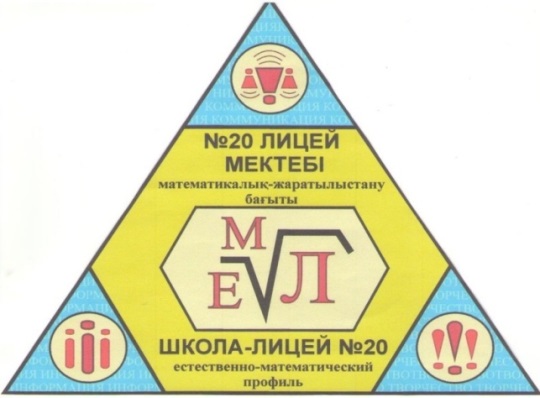  «ФИЗИКАЛЫҚ ЕСЕПТЕРДІ АҒЫЛШЫН ТІЛІНДЕ ШЫҒАРУ»арнайы курс бағдарламасы8 сынып                                                         Т.С.Муликбаева,физика пәні мұғалімі.                                         2018 жыл  «Физикалық есептерді ағылшын тілінде шығару, 8 сынып»                («Solution of physical problems in English 8  grade»)                 1.The rules and methods for solution physical problems.   Физикалық есептерді шығарудың әдіс-тәсілдері.    Методы решения физических задач. (1сағ)               2. Heat phenomena. Жылу құбылыстары.Тепловые явления.                                  (10 сағ.)  Quantity of heat. Жылу мөлшері. Specific heat capacity. Меншікті жылу сыйымдылық. Calculation of the amount of heat. Жылу мөлшерін есептеу. Energy from fuels.Отын энегриясы. Specific heat of combustion. Отынның меншікті жану жылуы. Law of conservation and transformation of energy. Энергияның сақталу және айналу заңы. Melting point. Балқу нүктесі. Vaporization. Булану. Absorption of energy upon evaporation of a liquid. Сұйықтың булану кезіндегі энергияның жұтылуы. Boiling. Қайнау. Heat of vaporization.Булану жылуы. Work of gas and steam. Газ бен будың жұмысы. The first law of thermodynamics. Термодинамиканың бірінші заңы. Thermal engine efficiency. Жылу қозғалтқыштың ПӘК-і.3. Electric current. Электр тогы.Электрический ток. (12 сағ.)Making electricity by rubbing.Үйкеліс арқылы денелердің электрленуі. Conservation of electric charge. Электр зарядының сақталуы. Coulomb’s law. Кулон заңы. Electric forceү. Ток күші. Voltage. Кернеу. Resistance. Кедергі. Electrical circuit. Электрлік тізбек. Ohm’s law. Ом заңы. Series circuit. Тізбектей жалғау. Parallel circuit. Паралель жалғау. Electric power. Электр қуаты. Electromotive force (EMF). Электр қозғатқыш күш (ЗҚК)     4. Electromagnetic phenomena.Электромагниттік құбылыстар.             Электромагнитные явления. (2 сағ.)Magnetic field. Магнит өрісі.Exrloring a magnetic field. Магнит өрісін зерттеу.Using an electric current to make a magnet. Электр тогын пайдаланып магнит жасау.Using electromagnets. Электромагнитті пайдалану.  5. Light phenomena. Жарық құбылыстары. Световые явления.                                             (5 сағ.)How you see things. Денелерді қалай көресіндер. Reflecting light. Жарықтың шағылуы. Using mirrors. Айналарды пайдалану. Refraction light. Жарықтың сынуы. Lens maker’s formula. Линзаның формуласы. Power of a lens. Линзаның оптикалық күші.6. Concluding session. Қорытынды сабақ. Итоговый урок.(2 сағ.)28  grade3Терминологиялық сөздік№ThemesWorkload per weekDate The rules and methods for solution physical    problems.11 The rules and methods for solution physical problems.1Heat phenomena.102 Quantity of heat.13 Specific heat capacity. Calculation of the amount of   heat .14 Energy from fuels. Specific heat of combustion.15 Law of conservation and transformation of energy.16 Melting point.17 Vaporization. Absorption of energy upon evaporation  of a liquid.18 Boiling. Heat of vaporization.19 Work of gas and steam.110,11 The first law of thermodynamics. Thermal engine efficiency.2                      Electric current1212 Making electricity by rubbing. 1   13 Conservation of electric charge.114,15 Coulomb’s law. 216 Electric forceү.1   17 Voltage. Resistance.118,19 Electrical circuit. Ohm’s law.220,21 Series circuit. Parallel circuit.222 Electric power.123 Electromotive force (EMF).1     Electromagnetic phenomena224 Magnetic field. Exrloring a magnetic field.125 Using an electric current to make a magnet.  Using  electromagnets.1                    Light phenomena726 How you see things. 127,28 Reflecting light.229 Using mirrors.130,31 Refraction light.232 Lens maker’s formula Power of a lens.1Concluding session.233 Test134  Reiteration to repeat1№Ағалшын тіліндеОрыс тіліндеҚазақ тілінде1HeatТеплоЖылу2Work doneВыполненная работаЖасалынған жұмыс3Internal energyВнутренняя энергияІшкі энергия4EnergyЭнергияЭнергия5Thermal energyТепловая энергияЖылу энергиясы6Heat energyТепловая энергияЖылу энергиясы7Specific heat capacityУдельная теплоемкостьМеншікті  жылу сыйымдылығы8Heat capacityТеплоЖылу сыйымдылығы9TemperatureТемператураТемпература10ConductionПроводимостьӨткізгіштік11ConvectionКонвекцияКонвекция12Heat transfer mechanismsМеханизмы передачи теплаЖылу беру механизмі13Internal resistanceВнутреннее сопротивлениеІшкі кедергі14ResistanceСопротивлениеКедергі15VoltageНапряжениеКернеу16Electric currentЭлектрический токЭлектр тоғы17Electric circuitЭлектрическая схемаЭлектр схемасы18Ohm’s lawЗакон ОмаОм заңы19Electric powerЭлектроэнергия; электрическая мощностьЭлектр энергиясы, электр қуаты20Electric conductorЭлектрический проводникЭлектр өткішгіштік21Conduction electronsЭлектроныЭлектрондар22VelocityСкоростьЖылдамдық23DensityПлотностьТығыздық24Charge carrierНосители зарядаЗаряд тасылмалдаушылары25Electric chargeЭлектрический зарядЭлектр заряды26Potential differenceРазность потенциаловПотенциалдардың айырмасы27Battery terminalsКонтактные клеммы батарейБатарея терминалдары28Electromotive force (EMF)Электродвижущая сила (ЭДС)Электр қозғалғыштық күш (ЭҚК)29Heat engineТепловой двигательЖылу двигателі30Thermal efficiencyТермический КПДЖылу ПӘК31Melting pointТочка плавленияБалқу нүктесі32Boiling pointТочка кипенияҚайнау нүктесі33VaporizationИспарениеБулану34Heat of vaporizationТеплота парообразованияБуланудың жылуы35Lensлинзалинза36Concave lensВогнутая линзаОйыс линза37Focal lengthФокусное расстояниеФокустық арақашықтық38Object distanceРасстояние до предметаНәрсеге дейінгі арақашықтық39Image distanceРасстояние изображенийКескінге дейінгі арақашықтық40Lens formulaФормула линзыЛинзаның формуласы41HumidityВлажностьылғалдылық42Relative humidityОтносительная влажностьСалстырмалы ылғалдылық43Power of a lensМощность линзыЛинзанын қуаты44Static electricityСтатическое электричествоЭлектр статикасы45Positive chargeПоложительный зарядОң заряд46Negative chargeОтрицательный зарядТеріс заряд47ElectronЭлектронЭлектрон48MassМассаМасса49Thermal conductivityТеплопроводностьЖылу өткізгіштігі50Heat flow rateРасход теплаЖылу шығыны51Series circuitПаралельное соединениеТізбектей жалғау52Parallel circuitПараллельная соединениеПаралель жалғау53Electrical resistorЭлектрический резисторЭлектрлық резистор54Effective resistanceЭффективное сопротивлениеНәтижелі кедергі55Resistivityудельное сопротивлениеМеншікті кедергі56Incident rayПадающий лучТүскен сәуле57Refracted rayПреломленный лучСыңған сәуле58Reflected rayОтраженный лучШағылған  сәуле59ReflectionОтражениешағылу60RefractionПреломлениесыну61Magnetic fieldМагнитное полеМагнит өрісі62Magnetic forceМагнитная силаМагниттық күш63Electrical energyЭлектрическая энергияЭлектр энергиясы64Horizontal componentГоризонтальная составляющаяГаризонттық жасаушы65Vertical componentВертикальная составляющаяВертикалдық жасаушы66Dip angleУгол наклонаКөлбеудің бұрышы67Magnetic linesМагнитные линииМагниттік линия68Magnetic field intensityИнтенсивность магнитного поляМагнит өрісінің интенсивтігі69Magnetic fluxМагнитный потокМагниттік ағыны70PermeabilityПроницаемостьӨткізгіштік71BatteryБатареяБатарея72Electrical switchЭлектрический выключательЭлектр өшіру кілті73AmmeterАмперметрАмперметр74VoltmeterВольтметрВольтметр75InductorИндукторИндуктор76CapacitorКонденсаторКонденсатор77Variable resistorПеременный резисторАйнымалы резистор78Conservation of energyСохранение энергииЭнергияның сақталуы79Potential energyПотенциальная энергияПотенциялды энергия80Kinetic energyКинетическая энергияКинетикалық энергия81Mechanical energyМеханическая энергияМеханикалық энергия82Specific heat of combustionУдельная теплота сгоранияМеншікті  жану жылуы83Molar massМолярная массаМольдік масса